Муниципальное автономное дошкольное образовательное учреждение «Детский сад № 317» г. ПермиПрограммакраткосрочной образовательной практики«Чудесные аппликации из спичек»возраст 6-7 летПровела:                                                                                                    Маслякова В.В.Воспитатель высшей кв. категории Пермь2021 годТехнологическая картаМетодические ресурсы:Ращупкина С. Ю. «Удивительные поделки из спичек»Тематический планКРАТКОВРЕМЕННАЯ ОБРАЗОВАТЕЛЬНАЯ ПРАКТИКАЗанятие №1 «Дерево»ЦЕЛЬ:Познакомить с новым видом аппликации. Закрепить правила безопасности,приемы наклеивания. Учить планировать свою деятельность и доводить начатую работу до конца.Методические приемы: беседа, художественное слово, объяснение, показ, рассматривание картин. Предварительная работа: Беседа об опасных предметах. Выкладывание из спичек различных фигур.Материал к занятию: спички, картон цветной, клей ПВА, клеевые кисточки, розетки, влажные салфетки.Демонстрационный материал: картины, сделанные из спичек, иллюстрации спичек каминных, термических, сигнальных, охотничьих.ХОД ЗАНЯТИЯОрганизационная частьВоспитатель вносит в группу красивую коробочку. Загадка: Вот так мошка – осиновая ножка,На стог сена села - все сено съела.(Спичка)Воспитатель достает спичку. Расскажите, какая спичка?К каким предметам относятся спички?  почему? (ответы детей)В повседневной жизни мы чаще всего используем спички бытовые, но есть ещё идругие виды.Сигнальные спички - при горении дают цветное пламя.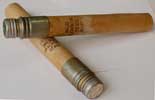 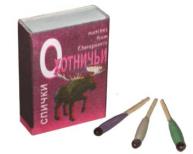 Спички охотничьи или штормовые - горят на ветру, под дождем, помогают быстро разжечькостер, не гаснут под водой.Термические спички – дают при сгорании больше тепла.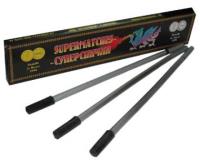 Каминные спички – зажигаются о любую твердую поверхность.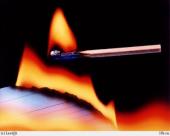 Основная часть-Из бытовых спичек можно делать поделки, картины.Рассматривание картин из спичек. -Я вам предлагаю сделать дерево.  Разложите у себя на картоне рисунок дерева из спичек.Затем поочередно берем спичку, намазываем клеем и приклеиваем. Самостоятельная творческая работа.ФизкультминуткаКЛЕНВетер тихо клен качает,Влево, вправо наклоняет.Раз-наклонИ два наклонЗашумел листвою клен.(Руки подняты вверх, движения по тексту)Заключительная часть-Какая из работ понравилась? Почему?-Я считаю, работы получились очень красивые, аккуратные.Из этих картин мы с вами оформим выставку, чтобы ими полюбовались ваши родители.ФОТООТЧЕТ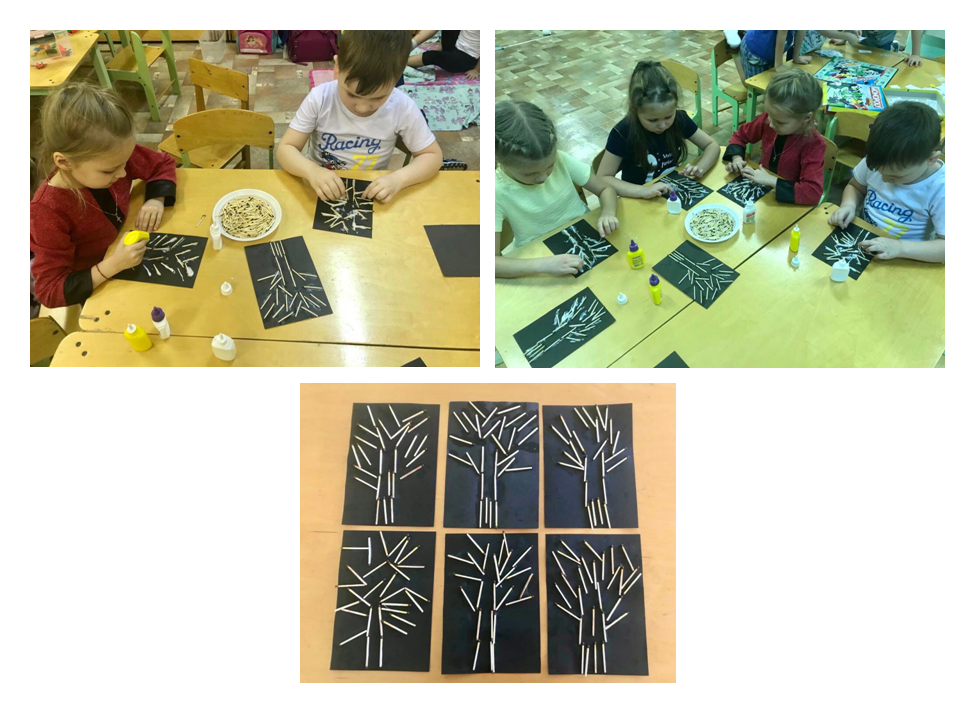 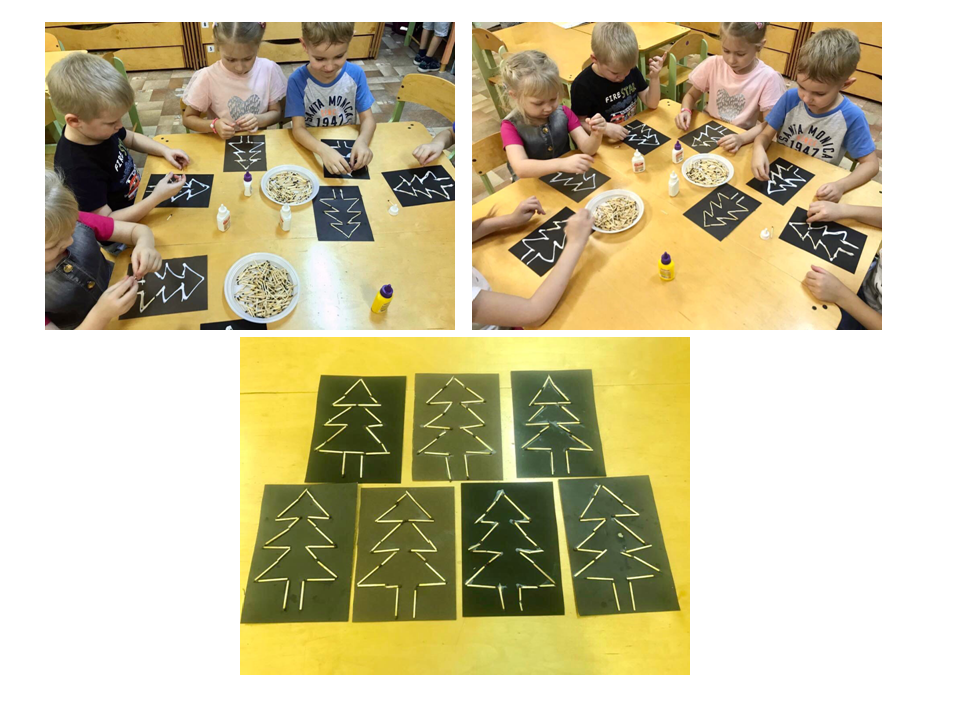 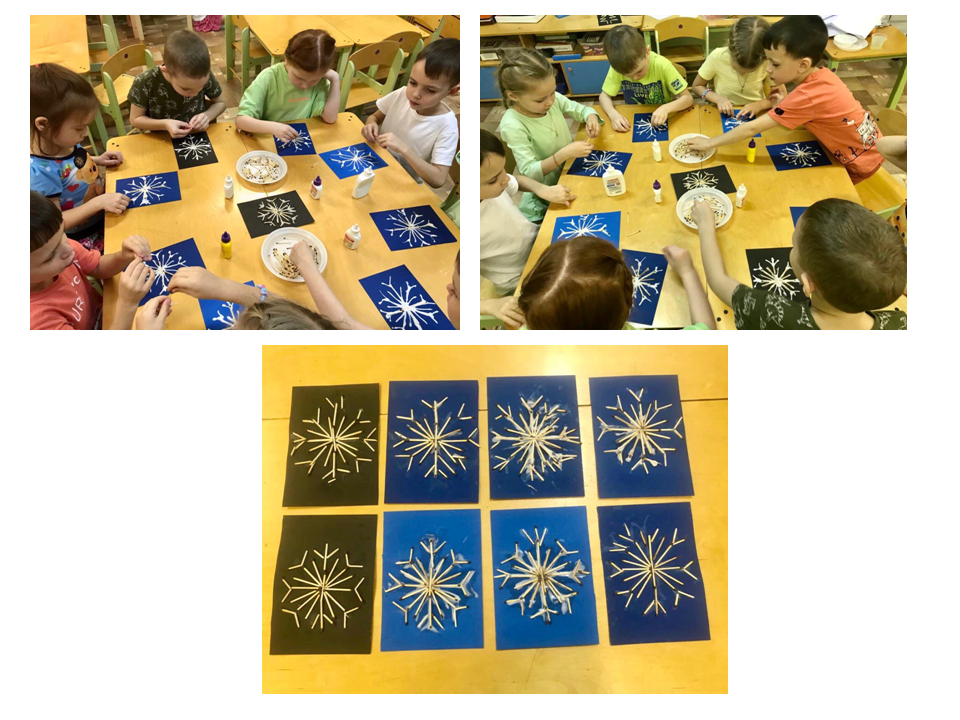 Аннотация для родителей (краткое содержание практики.)Аппликация из спичек для детей на картоне-это творческий процесс, посредством которого ребенок своими руками создает что-то новое. Это очень необычный и увлекательный вид декоративного искусства. Материал для творчества достаточно практичный, поэтому детям с ним работать будет удобно.Занятия со спичками развивают у детей:1.	Пространственное и абстрактное мышление2.	Концентрацию внимания3.	Фантазию и сообразительность4.	Аккуратность и сосредоточенность5.	Мелкую моторику пальчиков6.	Терпение и усидчивость7.	Координацию и точность движений8.	Творческие способностиЦельОвладение навыками изготовления плоскостных панно из спичек в технике аппликацииВремя проведениядекабрьКол-во часов4 часаМаксимальное количество участников6-7 участниковПредполагаемые результаты (умения навыки, созданный продукт)Сформированы навыки работы со спичками, умение конструировать. Дети научились составлять из спичек панно.№занятияТемаЦели, задачиМатериалыи оборудованиеРезультат«Дерево»Знакомство с новым способом аппликации. Развивать способность творить, создавать поделку из спичек.Материалы и оборудование:Образец готовой работыЗаготовки для детей из картонаСпичкиКлей ПВАРозеткиКисти для клеяВлажные салфетки для рукНаучились составлять из спичек панно «Дерево»«Елочка»Продолжать знакомить детей с новым способом аппликации, развивать образное мышление, умение конструировать из спичек, внимание и художественный вкус.Материалы и оборудование:Образец готовой работыЗаготовки для детей из картонаСпичкиКлей ПВАРозеткиКисти для клеяВлажные салфетки для рукНаучились составлять из спичек панно «Елочку»«Снежинка»Научить детей овладению навыкам изготовления плоского панно из спичек в технике аппликация.Материалы и оборудование:Образец готовой работыЗаготовки для детей из картонаСпичкиКлей ПВАРозеткиКисти для клеяВлажные салфетки для рукНаучились составлять из спичек панно «Снежинку»